О внесении изменений в административный регламент предоставления муниципальной услуги «Выдача градостроительных планов земельных участков», утвержденный постановлением администрации Верхнесалдинского городского округа от 24.10.2019 № 3037 В   соответствии    с    Федеральным   законом   от   27   июля   2010  года  № 210-ФЗ «Об организации предоставления государственных и муниципальных услуг», Федеральным законом от 03 августа 2018 года № 342-ФЗ «О внесении изменений в Градостроительный кодекс Российской Федерации и отдельные законодательные акты Российской Федерации»,  Федеральным законом от 06 октября 2003 года № 131-Ф3 «Об общих принципах организации местного самоуправления в Российской Федерации», руководствуясь Уставом Верхнесалдинского городского округа, решением Думы городского округа от 30.01.2013 № 107 «Об утверждении Положения о муниципальных правовых актах Верхнесалдинского городского округа», ПОСТАНОВЛЯЮ:1. Внести в административный регламент предоставления муниципальной услуги «Выдача градостроительных планов земельных участков», утвержденный постановлением администрации Верхнесалдинского городского округа от 24.10.2019 № 3037, следующие изменения:1) в пункте 14 слово «двадцать» заменить словом «четырнадцать».2. Настоящее постановление опубликовать в официальном печатном издании «Салдинская газета» и разместить на официальном сайте Верхнесалдинского городского округа http://www.v-salda.ru.3. Настоящее постановление вступает в силу с момента его опубликования.4. Контроль за исполнением настоящего постановления возложить на начальника Управления архитектуры, градостроительства и землепользования администрации городского округа Н.С. Зыкова.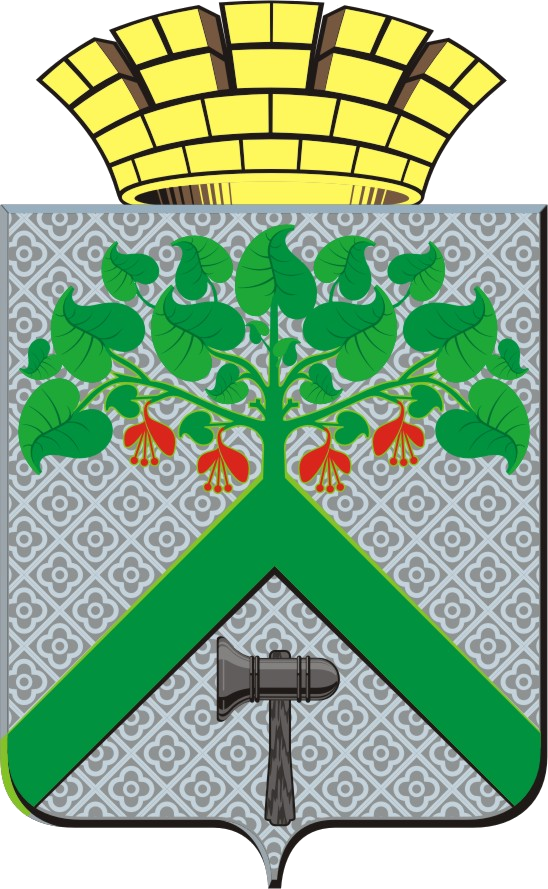 АДМИНИСТРАЦИЯВЕРХНЕСАЛДИНСКОГО  ГОРОДСКОГО  ОКРУГАПОСТАНОВЛЕНИЕАДМИНИСТРАЦИЯВЕРХНЕСАЛДИНСКОГО  ГОРОДСКОГО  ОКРУГАПОСТАНОВЛЕНИЕАДМИНИСТРАЦИЯВЕРХНЕСАЛДИНСКОГО  ГОРОДСКОГО  ОКРУГАПОСТАНОВЛЕНИЕот___________ №_______г. Верхняя СалдаГлава Верхнесалдинского городского округа                   М.В. Савченко